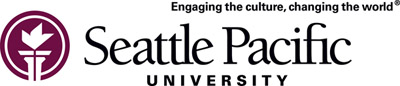 Sociology DepartmentAlexander Hall 3307 Third Avenue West Suite 210Seattle, WA 98119(206)281-2776/FAX (206)281-2771Prerequisite: 15 credits in college-level Sociology and minimum GPA of 2.50.Name          SPU ID Number:      Current Address:           Phone       City:         State:          ZIP:          Email:      Class Standing (check one):   Freshman      Sophomore      Junior      Senior     Post-BaccalaureateQuarter Anticipated to Graduate:           Year         I am currently admitted to the following:					Major(s)/Concentration(s):        		Minor(s):        I am not yet admitted to any Majors or Minors.
I am applying for a (check one): Sociology Major (BA) Sociology Minor Anthropology Minor (check one):   Archaeology      Biological      Cultural       LinguisticsIf this is a change of major or minor, please list the major(s) or minor(s) you are dropping:        Briefly explain why you have chosen this major/minor and how it relates to your career aspirations and personal goals.   I have selected a Sociology faculty advisor for this major/minor through the Academic Progress Menu in the Banner Information System.  Advisor Selected:      REQUIRED FOR APPLICATION:  I have attached a copy of my Unofficial SPU Transcript and my Transfer Credit Evaluation.   I have completed 15 credits of Sociology with a GPA 2.50. Student’s Signature: ________________________________________  Date: _________________________Please return the completed form to 4 Nickerson, Suite 200.   Step I: Current Information Step II: Application (a separate application must be filed for each major and minor)Step III: Department Review (For Department Use Only) Dept Action:    Approved 	Deferred	Denied Dept Chair signature _______________________________________________________ Date ______________ Admission Letter/Email sent to Student 	       Notification  sent to Student Academic Services, 